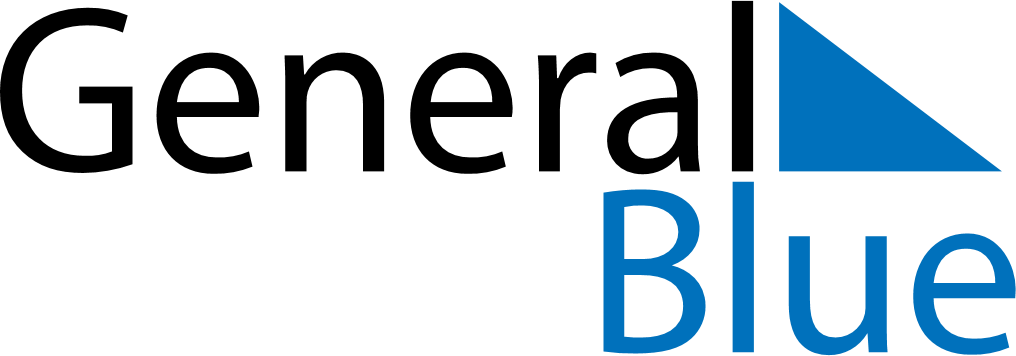 May 2024May 2024May 2024May 2024May 2024May 2024BelarusBelarusBelarusBelarusBelarusBelarusSundayMondayTuesdayWednesdayThursdayFridaySaturday1234Labour Day567891011Orthodox EasterVictory Day12131415161718Commemoration Day19202122232425262728293031NOTES